公平交易委員會公用天然氣產業概況調查資料時間：中華民國109年序號：       	樣本編號：                   一、事業名稱：                                  二、填表人：                    聯絡電話：                  三、供氣區域：四、109年天然氣供應狀況說明：銷售單價為109年中歷次單價之平均值。五、109年營業項目本表未提供網路填報，請於函到15日(約110年4月27日)前將本表填妥裝於所附掛號回件信封寄回，或利用本會網站（https://www.ftc.gov.tw）所設業務資訊/產業市場結構調查，下載相關調查表檔案，再以e-mail：ftcsta@ftc.gov.tw回傳，如對填表事宜有任何疑問，請撥電話：(02)23517588轉483、475、489或傳真：(02)23975093。縣市鄉鎮區銷售單價(元/立方公尺)銷售金額
(含基本費)
(千元)銷售氣量(立方公尺；度)供氣戶數(戶)民生用天然氣工業用天然氣項目占營業收入比率(％)氣費收入管線裝置收入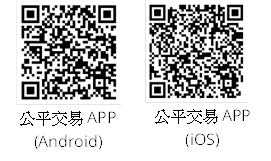 其他收入合計100%